当日のアンデルセン公園までの行き方について※朝８：３０までに公園の東ゲートに間に合うよう着く想定です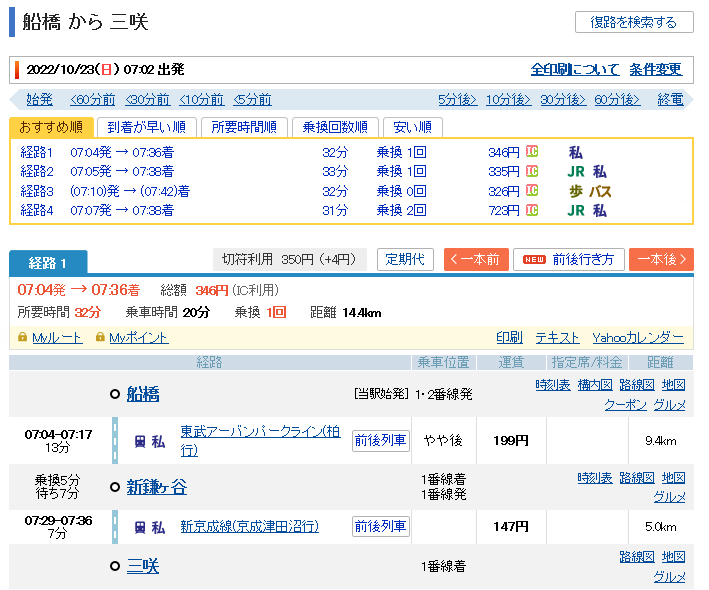 三咲駅から（新京成バス　７：５０分発　セコメディック病院行）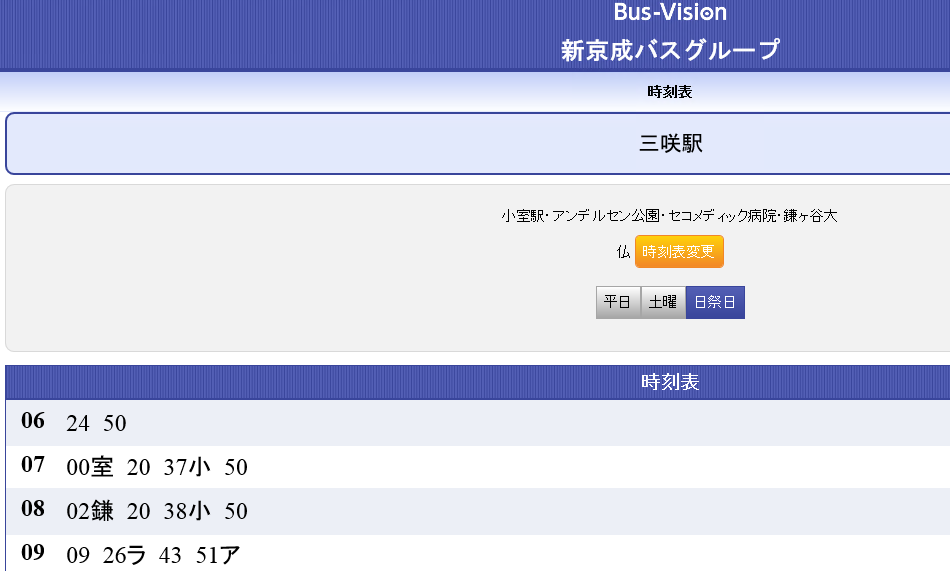 乗り場は３番です。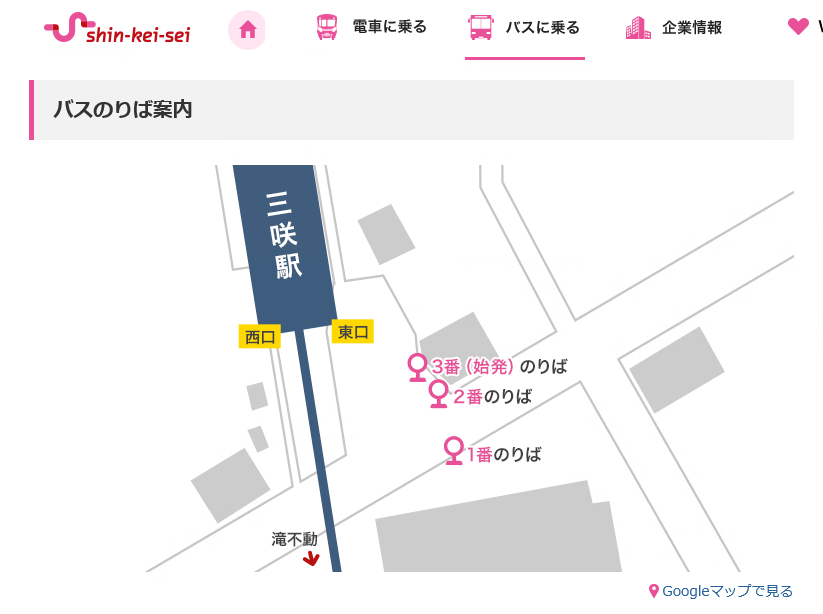 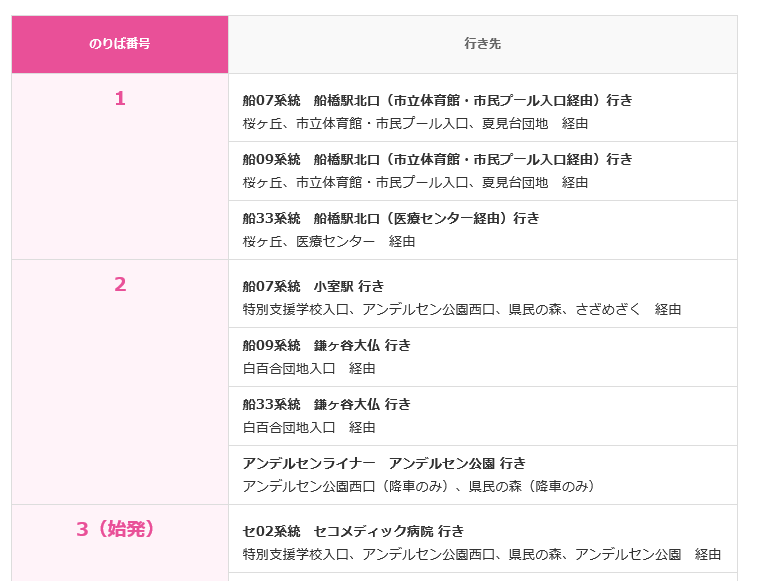 「アンデルセン公園」の停留所で降車してください。降車場所から東ゲートへはおおよそ５～１０分ほどです。「ＪＡいちかわ」と「北部公民館」を目印に進んでください。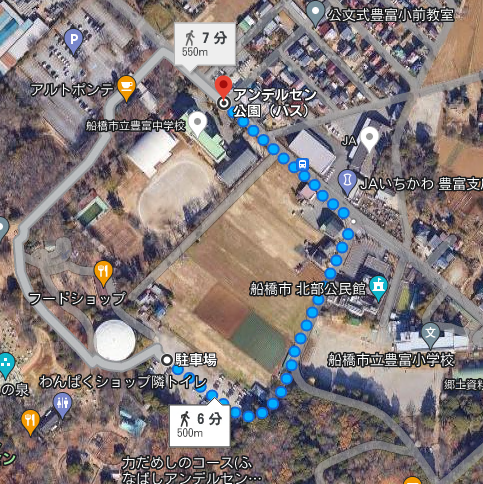 